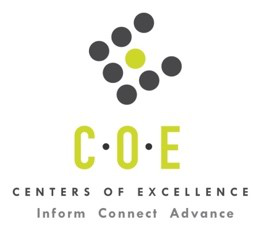 Quality Control OccupationsLabor Market Information ReportLaney CollegePrepared by the San Francisco Bay Center of Excellence for Labor Market ResearchDecember 2021RecommendationBased on all available data, there appears to be an “undersupply” of Quality Control workers compared to the demand for this cluster of occupations in the Bay region and in the East Bay sub-region (Alameda, Contra Costa counties). There is a projected annual gap of about 3,675 in the Bay region and 1,052 students in the East Bay Sub-Region.IntroductionThis report provides student outcomes data on employment and earnings for TOP 0956.80 Industrial Quality Control programs in the state and region. It is recommended that these data be reviewed to better understand how outcomes for students taking courses on this TOP code compare to potentially similar programs at colleges in the state and region, as well as to outcomes across all CTE programs at Laney College and in the region.This report profiles Quality Control Occupations in the 12 county Bay region and in the East Bay sub-region for a proposed new program at Laney College.Labor market information (LMI) is not available at the eight-digit SOC Code level for Quality Control Analysts (19-4099.01), therefore the data shown in Tables 1 and 2 is for Life, Physical and Social Science Technicians, All Other (at the six digit SOC level) and likely overstates demand for Quality Control Analysts. Tables 3, 4, 6, 9, 10 and 11 use job postings data from Burning Glass at the eight-digit SOC Code level for Quality Control Analysts (19-4099.01).Labor market information (LMI) is not available at the eight-digit SOC Code level for Quality Control Systems Managers (11-3051.01), therefore the data shown in Tables 1 and 2 is for Industrial Production Managers (at the six digit SOC level) and likely overstates demand for Quality Control Systems Managers. Tables 3, 4, 6, 9, 10 and 11 use job postings data from Burning Glass at the eight-digit SOC Code level for Quality Control Systems Managers (11-3051.01).Labor market information (LMI) is not available at the eight-digit SOC Code level for Validation Engineers (17-2112.02), therefore the data shown in Tables 1 and 2 is for Industrial Engineers (at the six digit SOC level) and likely overstates demand for Validation Engineers. Tables 3, 4, 6, 9, 10 and 11 use job postings data from Burning Glass at the eight-digit SOC Code level for Validation Engineers (17-2112.02).Industrial Production Managers (11-3051): Plan, direct, or coordinate the work activities and resources necessary for manufacturing products in accordance with cost, quality, and quantity specifications.
  Entry-Level Educational Requirement: Bachelor’s degree
  Training Requirement: None
  Percentage of Community College Award Holders or Some Postsecondary Coursework: 28%Industrial Engineers (17-2112): Design, develop, test, and evaluate integrated systems for managing industrial production processes, including human work factors, quality control, inventory control, logistics and material flow, cost analysis, and production coordination. Excludes “Health and Safety Engineers, Except Mining Safety Engineers and Inspectors” (17-2111).
  Entry-Level Educational Requirement: Bachelor’s degree
  Training Requirement: None
  Percentage of Community College Award Holders or Some Postsecondary Coursework: 18%Industrial Engineering Technologists and Technicians (17-3026): Apply engineering theory and principles to problems of industrial layout or manufacturing production, usually under the direction of engineering staff. May perform time and motion studies on worker operations in a variety of industries for purposes such as establishing standard production rates or improving efficiency.
  Entry-Level Educational Requirement: Associate’s degree
  Training Requirement: None
  Percentage of Community College Award Holders or Some Postsecondary Coursework: 51%Life, Physical, and Social Science Technicians, All Other (19-4099): All life, physical, and social science technicians not listed separately.
  Entry-Level Educational Requirement: Associate’s degree
  Training Requirement: None
  Percentage of Community College Award Holders or Some Postsecondary Coursework: 37%Inspectors, Testers, Sorters, Samplers, and Weighers (51-9061): Inspect, test, sort, sample, or weigh nonagricultural raw materials or processed, machined, fabricated, or assembled parts or products for defects, wear, and deviations from specifications. May use precision measuring instruments and complex test equipment.
  Entry-Level Educational Requirement: High school diploma or equivalent
  Training Requirement: Moderate-term on-the-job training
  Percentage of Community College Award Holders or Some Postsecondary Coursework: 37%Occupational DemandTable 1. Employment Outlook for Quality Control Occupations in Bay RegionBay Region includes: Alameda, Contra Costa, Marin, Monterey, Napa, San Benito, San Francisco, San Mateo, Santa Clara, Santa Cruz, Solano and Sonoma CountiesTable 2. Employment Outlook for Quality Control Occupations in East Bay Sub-regionEast Bay Sub-Region includes: Alameda, Contra Costa CountiesJob Postings in Bay Region and East Bay Sub-RegionTable 3. Number of Job Postings by Occupation for latest 12 months (Nov 2020 - Oct 2021)Table 4a. Top Job Titles for Quality Control Occupations for latest 12 months (Nov 2020 - Oct 2021) Bay RegionTable 4b. Top Job Titles for Quality Control Occupations for latest 12 months (Nov 2020 - Oct 2021) East Bay Sub-RegionIndustry ConcentrationTable 5. Industries hiring Quality Control Workers in Bay RegionTable 6. Top Employers Posting Quality Control Occupations in Bay Region and East Bay Sub-Region                (Nov 2020 - Oct 2021)Educational SupplyThere are no community colleges in the Bay Region issuing awards on average annually (last 3 years ending 2018-19) on TOP 0956.80 Industrial Quality Control. In the East Bay Sub-Region, there are no community colleges that issued awards on average annually (last 3 years) on this TOP code.Gap AnalysisBased on the data included in this report, there is a large labor market gap in the Bay region with 3,675 annual openings for the Quality Control occupational cluster and no annual (3-year average) awards for an annual undersupply of 3,675 students. In the East Bay Sub-Region, there is also a gap with 1,052 annual openings and no annual (3-year average) awards for an annual undersupply of 1,052 students.Student OutcomesTable 8. Four Employment Outcomes Metrics for Students Who Took Courses on TOP 0956.80 Industrial Quality ControlSkills, Certifications and EducationTable 9. Top Skills for Quality Control Occupations in Bay Region (Nov 2020 - Oct 2021)Table 10. Certifications for Quality Control Occupations in the Bay Region (Nov 2020 - Oct 2021)Note: 80% of records have been excluded because they do not include a certification. As a result, the chart above may not be representative of the full sample.Table 11. Education Requirements for Quality Control Occupations in Bay Region MethodologyOccupations for this report were identified by use of skills listed in O*Net descriptions and job descriptions in Burning Glass. Labor demand data is sourced from Economic Modeling Specialists International (EMSI) occupation data and Burning Glass job postings data. Educational supply and student outcomes data is retrieved from multiple sources, including CTE Launchboard and CCCCO Data Mart.SourcesO*Net Online
Labor Insight/Jobs (Burning Glass)
Economic Modeling Specialists International (EMSI)
CTE LaunchBoard www.calpassplus.org/Launchboard/
Statewide CTE Outcomes Survey
Employment Development Department Unemployment Insurance Dataset
Living Insight Center for Community Economic Development
Chancellor’s Office MIS systemContactsFor more information, please contact:• Leila Jamoosian, Research Analyst, for Bay Area Community College Consortium (BACCC) and Centers of Excellence (CoE), leila@baccc.net• John Carrese, Director, San Francisco Bay Center of Excellence for Labor Market Research, jcarrese@ccsf.edu or (415) 267-6544Occupation2020 Jobs2025 Jobs5-yr Change5-yr % Change5-yr Total OpeningsAnnual Openings25% Hourly EarningMedian Hourly WageIndustrial Production Managers5,9726,0951232%2,378476$54$92Industrial Engineers8,1728,8757029%3,843769$48$81Industrial Engineering Technologists and Technicians1,6881,7981107%1,002200$28$56Life, Physical, and Social Science Technicians, All Other3,5173,7071905%2,618524$26$56Inspectors, Testers, Sorters, Samplers, and Weighers13,41712,720-696-5%8,5311,706$18$45Total32,76633,1954291%18,3723,675Source: EMSI 2021.3Source: EMSI 2021.3Source: EMSI 2021.3Source: EMSI 2021.3Source: EMSI 2021.3Source: EMSI 2021.3Source: EMSI 2021.3Source: EMSI 2021.3Source: EMSI 2021.3Occupation2020 Jobs2025 Jobs5-yr Change5-yr % Change5-yr Total OpeningsAnnual Openings25% Hourly EarningMedian Hourly WageIndustrial Production Managers1,8321,869372%724145$53$91Industrial Engineers1,6301,87724615%911182$42$75Industrial Engineering Technologists and Technicians640664234%35471$26$52Life, Physical, and Social Science Technicians, All Other1,0031,038343%716143$23$51Inspectors, Testers, Sorters, Samplers, and Weighers4,0333,837-195-5%2,557511$16$43Total9,1389,2851472%5,2621,052Source: EMSI 2021.3Source: EMSI 2021.3Source: EMSI 2021.3Source: EMSI 2021.3Source: EMSI 2021.3Source: EMSI 2021.3Source: EMSI 2021.3Source: EMSI 2021.3Source: EMSI 2021.3OccupationBay RegionEast BayInspectors, Testers, Sorters, Samplers, and Weighers4,4621,743Quality Control Analysts3,1931,266Industrial Engineering Technicians2,5511,063Quality Control Systems Managers2,382745Industrial Production Managers2,185741Industrial Engineers1,838554Human Factors Engineers and Ergonomists13223Life, Physical, and Social Science Technicians, All Other5211Remote Sensing Technicians394Precision Agriculture Technicians3514Source: Burning GlassSource: Burning GlassSource: Burning GlassTitleBayTitleBayMaintenance Technician499Test Engineer166Production Manager367Quality Technician149Quality Inspector346Quality Assurance Inspector126Quality Assurance Specialist278Qc Inspector110Quality Control Inspector272Quality Control Analyst102Quality Assurance Manager264Qc Technician84Quality Assurance Technician216Automotive Maintenance Technician80Quality Control Technician197Quality Analyst74Quality Manager169Supplier Quality Engineer73Source: Burning GlassSource: Burning GlassSource: Burning GlassSource: Burning GlassTitleEast BayTitleEast BayMaintenance Technician206Quality Technician67Quality Inspector168Qc Inspector57Production Manager136Quality Control Analyst56Quality Control Inspector115Qc Technician49Quality Assurance Specialist113Test Engineer36Quality Assurance Technician88Quality Specialist34Quality Control Technician87Maintenance Technician III33Quality Assurance Manager85Quality Assurance Inspector33Quality Manager73Automotive Maintenance Technician29Source: Burning GlassSource: Burning GlassSource: Burning GlassSource: Burning GlassIndustry – 6 Digit NAICS (No. American Industry Classification) CodesJobs in Industry (2020)Jobs in Industry (2025)% Change (2020-25)% Occupation Group in Industry (2020)Semiconductor and Related Device Manufacturing2,6052,459-6%8%Electronic Computer Manufacturing2,1942,45612%7%Research and Development in the Physical, Engineering, and Life Sciences (except Nanotechnology and Biotechnology)1,5401,6729%5%Pharmaceutical Preparation Manufacturing1,4031,254-11%4%Research and Development in Biotechnology (except Nanobiotechnology)9481,18525%3%Automobile Manufacturing78994520%2%Temporary Help Services962907-6%3%Surgical and Medical Instrument Manufacturing78988913%2%Testing Laboratories813748-8%3%Semiconductor Machinery Manufacturing66373311%2%Source: EMSI 2021.3Source: EMSI 2021.3Source: EMSI 2021.3Source: EMSI 2021.3Source: EMSI 2021.3EmployerBayEmployerEast BayLucid Motors Inc252Lucid Motors Inc196Jabil Inc209Jabil Inc176Tesla189Tesla175Danaher Corporation145Boehringer Ingelheim69Thermo Fisher Scientific Inc131Danaher Corporation58Pacific Gas and Electric Company107Thermo Fisher Scientific Inc52Apple Inc.102Pacific Gas and Electric Company51Anthem Blue Cross90Human Bees47Abbott Laboratories83Bayer Corporation38Psg Global Solutions80Psg Global Solutions35Source: Burning GlassSource: Burning GlassSource: Burning GlassSource: Burning GlassMetric OutcomesBay            All CTE ProgramsLaney  All CTE ProgramsState 0956.80Bay 0956.80East Bay 0956.80Laney College 0956.80Students with a Job Closely Related to Their Field of Study73%70%N/AN/AN/AN/AMedian Annual Earnings for SWP Exiting Students$44,575$39,109$70,911N/AN/AN/AMedian Change in Earnings for SWP Exiting Students30%31%128%N/AN/AN/AExiting Students Who Attained the Living Wage53%50%75%N/AN/AN/ASource: Launchboard Strong Workforce Program Median of 2016-18.Source: Launchboard Strong Workforce Program Median of 2016-18.Source: Launchboard Strong Workforce Program Median of 2016-18.Source: Launchboard Strong Workforce Program Median of 2016-18.Source: Launchboard Strong Workforce Program Median of 2016-18.Source: Launchboard Strong Workforce Program Median of 2016-18.Source: Launchboard Strong Workforce Program Median of 2016-18.SkillPostingSkillPostingQuality Assurance and Control7,860Cleaning927Quality Management4,354Predictive/Preventative Maintenance894Repair2,387Biotechnology880Scheduling2,251Customer Service874Good Manufacturing Practices (GMP)2,244Personal Protective Equipment (PPE)862Packaging1,651Data Analysis858Project Management1,573Product Development845Current Good Manufacturing Practices (CGMP)1,542Six Sigma845Budgeting1,343Internal Auditing816Manufacturing Processes1,217SAP798Calibration1,075Key Performance Indicators (KPIs)787Chemistry1,066Root Cause Analysis778Process Improvement1,051Data Entry764Production Management1,022Staff Management749Source: Burning GlassSource: Burning GlassSource: Burning GlassSource: Burning GlassCertificationPostingCertificationPostingDriver's License1,382Project Management Professional (PMP)71American Society For Quality (ASQ) Certification320Certified Quality Improvement Associate (CQIA)71Certified Quality Auditor (CQA)268OSHA Forklift Certification70Certified Quality Engineer (CQE)241Auditor Certification70IPC Certification213Certified Manager of Quality Organizational Excellence (CMQ/OE)62Six Sigma Certification164Cdl Class C62Project Management Certification145First Aid Cpr Aed55Security Clearance96Six Sigma Green Belt Certification52Six Sigma Black Belt Certification75Lean Six Sigma Certification45Global Food Safety Initiative (GFSI)75Automotive Service Excellence (ASE) Certification45Source: Burning GlassSource: Burning GlassSource: Burning GlassSource: Burning GlassEducation (minimum advertised)Latest 12 Mos. PostingsPercent 12 Mos. PostingsHigh school or vocational training4,01034%Associate's degree5665%Bachelor's degree7,11461%Source: Burning GlassSource: Burning GlassSource: Burning Glass